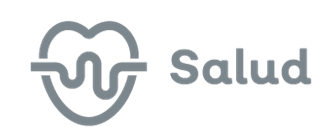 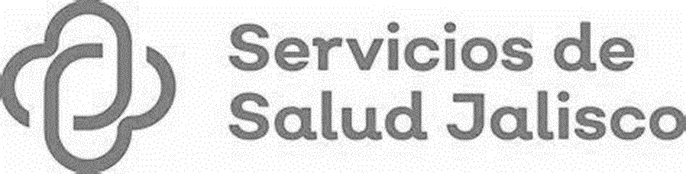 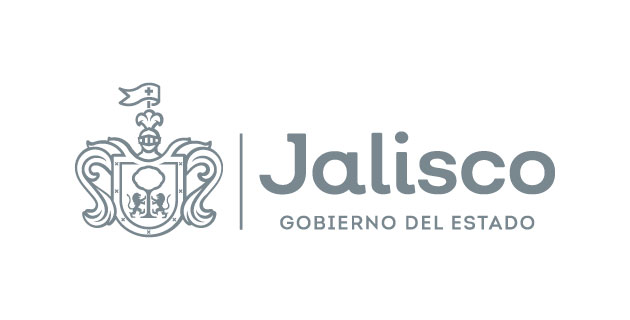 GOBIERNO DEL ESTADO DE JALISCOORGANISMO PÚBLICO DESCENTRALIZADO SERVICIOS DE SALUD JALISCOLICITACIÓN PÚBLICA NACIONAL SECGSSJ-LCCC-031-2024 CON CONCURRENCIA DE COMITÉ “SERVICIOS DE DICTAMINACIÓN DE ESTADOS FINANCIEROS Y GESTIÓN PARA LA DIVULGACIÓN DE ARTÍCULOS EN REVISTAS CIENTÍFICAS PARA EL OPD SERVICIOS DE SALUD JALISCO”Esta difusión tiene carácter informativo, para más información los licitantes deberán consultar el Sistema Electrónico de Compras Gubernamentales del Organismo Público Descentralizado Servicios de Salud Jalisco. Ubicado en el portal https://sifssj.jalisco.gob.mx/requisition/tree del Organismo Público Descentralizado Servicios de Salud Jalisco.AAAL